Publicado en  el 16/03/2016 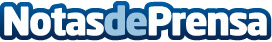 Catalunya és certificada com a la regió més atractiva per invertir en el Sud d'EuropaDatos de contacto:Nota de prensa publicada en: https://www.notasdeprensa.es/catalunya-es-certificada-com-a-la-regio-mes Categorias: Cataluña http://www.notasdeprensa.es